Offline-Formular Wirtschaft hilft-Awards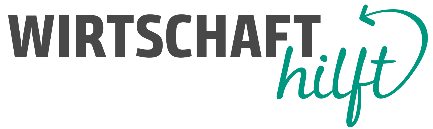 Dieses Offline-Formular soll das Zusammentragen der erforderlichen Informationen erleichtern, da ein Zwischenspeichern der Daten im Online-Formular nicht möglich ist. Nutzen Sie diese Offline-Vorlage um alle Daten einzutragen und übertragen Sie diese per Copy-Paste in das Online-Formular. WICHTIG! Einreichungen sind nur gültig, wenn Sie über das Online-Formular auf https://www.wirtschaft-hilft.at/ eingebracht werden. Formulare, die per Mail übermittelt werden, können wir nicht berücksichtigen. Alle mit * markierten Felder sind Pflichtfelder!Einreichung in der Kategorie* Corporate Volunteering Großunternehmen Klein- und Mittelunternehmen LangzeitkooperationenKontaktdaten Einreicher*in und Kooperationspartner*innenKontaktdaten Einreicher*in und Kooperationspartner*innenKontaktdaten Einreicher*in 
(Daten der Person, die für die Einreichung verantwortlich ist)Kontaktdaten Einreicher*in 
(Daten der Person, die für die Einreichung verantwortlich ist)Unternehmen/Organisation*TätigkeitsbereichAnzahl der Angestellten des Unternehmens/der Organisation*Vor-/Nachname Projektverantwortliche*r *FunktionE-Mail-Adresse*Telefonnummer*WebsiteACHTUNG! Für das Ausfüllen des Online-Formulars benötigen Sie das Unternehmenslogo!ACHTUNG! Für das Ausfüllen des Online-Formulars benötigen Sie das Unternehmenslogo!Daten Kooperationspartner*in Für jede beteiligte Partei sind die Daten einzeln anzugeben.Daten Kooperationspartner*in Für jede beteiligte Partei sind die Daten einzeln anzugeben.Unternehmen/Organisation*TätigkeitsbereichAnzahl der Angestellten des Unternehmens/der Organisation*Vor-/Nachname Projektverantwortliche*r *FunktionE-Mail-Adresse*Telefonnummer*WebsiteACHTUNG! Für das Ausfüllen des Online-Formulars benötigen Sie das Unternehmenslogo!ACHTUNG! Für das Ausfüllen des Online-Formulars benötigen Sie das Unternehmenslogo!Daten Kooperationspartner*in 3 (wenn anwendbar)Für jede beteiligte Partei sind die Daten einzeln anzugeben.Daten Kooperationspartner*in 3 (wenn anwendbar)Für jede beteiligte Partei sind die Daten einzeln anzugeben.Unternehmen/OrganisationTätigkeitsbereichAnzahl der Angestellten des Unternehmens/der OrganisationVor-/Nachname Projektverantwortliche*r FunktionE-Mail-AdresseTelefonnummerWebsiteACHTUNG! Für das Ausfüllen des Online-Formulars benötigen Sie das Unternehmenslogo!ACHTUNG! Für das Ausfüllen des Online-Formulars benötigen Sie das Unternehmenslogo!Beschreibung der UnternehmensspendeBeschreibung der UnternehmensspendeTitel des Projekts*max. 100 ZeichenZeitraum der Umsetzung*Gesamtlaufzeit des ProjektsDarstellung des Projekts*max. 2.500 ZeichenHelfen Sie der Jury, Ihr Projekt kennenzulernen.Beschreiben Sie Inhalt, Maßnahmen, Form der Kooperation, Zielgruppe, Involvierte, Durchführung, etc.Kurzzusammenfassung*max. 800 Zeichen
Kurzbeschreibung des Projekts für die Veröffentlichung auf der Website (bei Nominierung in die Top 3)Zielsetzung des Projekts*Was sollte durch das Projekt erreicht werden?SpendendetailsGeben Sie bitte den Umfang der Unternehmensspende an. Bei jenen Spendenformen, die nicht Teil des Projekts waren, tragen Sie bitte 0 ein.)SpendendetailsGeben Sie bitte den Umfang der Unternehmensspende an. Bei jenen Spendenformen, die nicht Teil des Projekts waren, tragen Sie bitte 0 ein.)Höhe der Geldspende*€Umfang der Zeitspende in Arbeitsstunden*hGeschätzte Kosten der Zeitspende*€Warenwert der Sachspende*€Umfang pro bono-Leitung – geschätzte Kosten*€AndereGeschätzte Kosten€Kommunikation und begleitende Maßnahmen*Welche Maßnahmen wurden zusätzlich zu den Kernvorhaben des Projekts durchgeführt?Kommunikation und begleitende Maßnahmen*Welche Maßnahmen wurden zusätzlich zu den Kernvorhaben des Projekts durchgeführt?Beschreiben Sie: Welche Kommunikationsmaßnahmen haben Sie extern und intern gesetzt? Gab es zusätzliche Maßnahmen wie Austausch, Begegnungsmöglichkeiten, gemeinsame Veranstaltungen, etc.?Partnerschaft*Partnerschaft*Wie gestaltete sich die Zusammenarbeit mit ihrem Projektpartner? Wie haben Sie sich über das Projekt abgestimmt? Was schätzen Sie besonders an der Partnerschaft?Erfolge des Projekts*Beschreiben Sie, was mit dem Projekt bewirkt werden konnteErfolge des Projekts*Beschreiben Sie, was mit dem Projekt bewirkt werden konnteWelcher gesellschaftliche Impact konnte erzielt werden? Inwiefern trägt das Projekt zur Lösung eines gesellschaftlichen Problems bei? Zu welchen SGDs hat das Projekt beigetragen? Welche Zielgruppen haben von dem Projekt profitiert? Inwiefern hat das Projekt eine nachhaltige Wirkung?AusblickAusblickIst eine weitere Zusammenarbeit geplant? Sind weitere gemeinsame Projekte angedacht?Was nehmen die Kooperationspartner*innen aus dem Projekt für die Zukunft mit?Weitere QuellenGibt es Artikel, Videos oder Bilder zu dem Projekt? Dann fügen Sie bitte die Links in die Tabelle ein oder laden Sie ggf. die Entsprechenden Dateioen hoch.Weitere QuellenGibt es Artikel, Videos oder Bilder zu dem Projekt? Dann fügen Sie bitte die Links in die Tabelle ein oder laden Sie ggf. die Entsprechenden Dateioen hoch.LinksIm Onlineformular können Sie an dieser Stelle weitere Dateien als PDF, JPG oder PNG mit max. 1MB hochladen.Im Onlineformular können Sie an dieser Stelle weitere Dateien als PDF, JPG oder PNG mit max. 1MB hochladen.Weitere Anmerkungen